Phonics/ReadingWritingMaths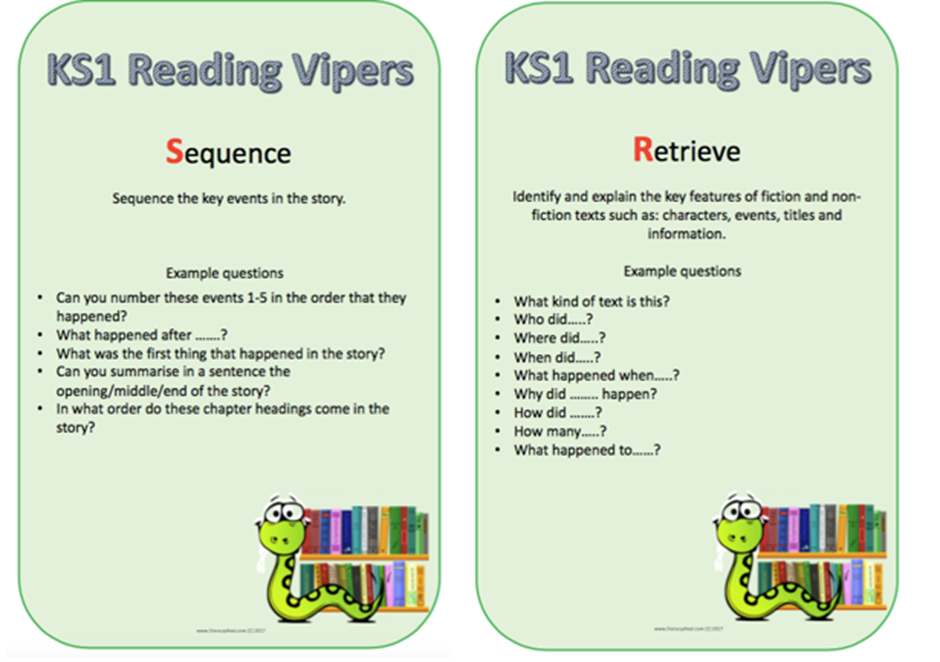 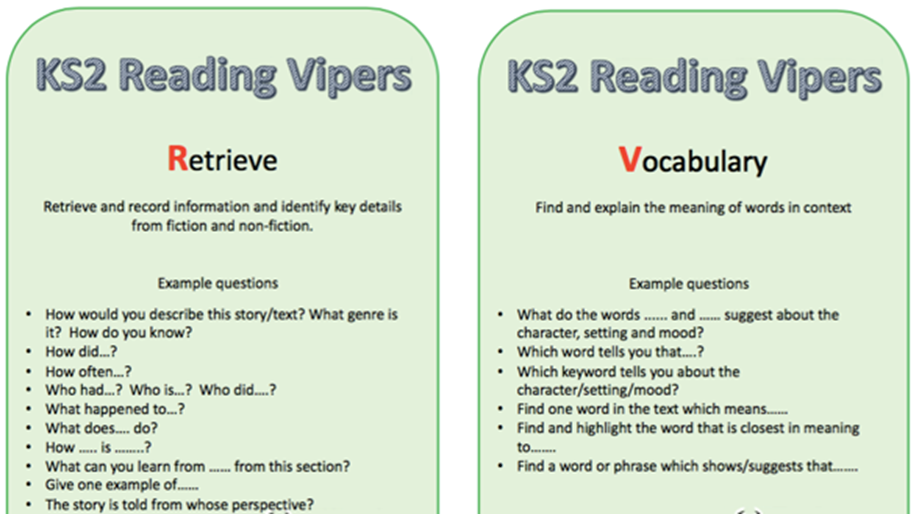 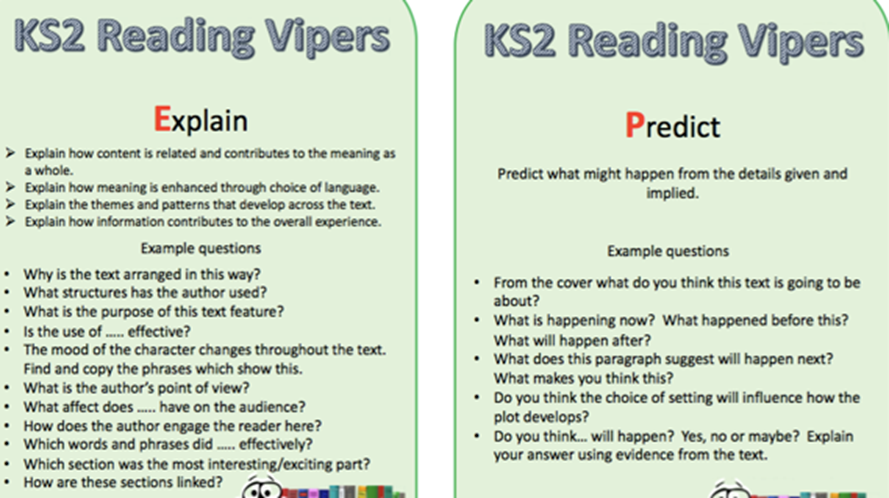 MondayMondayMondayTuesdayTuesdayTuesdayWednesdayWednesdayWednesdayThursdayThursdayThursdayThursdayFridayContinue to access Letters and Sounds, phonics play and teach your monster to read – along with any apps and websites that you have found to be good for phonics.Letters and sounds https://www.youtube.com/channel/UCP_FbjYUP_UtldV2K_-niWw/channels?view_as=publicPhonics play https://new.phonicsplay.co.uk/Teach your monster https://teachyourmonstertoread.com Continue to access Letters and Sounds, phonics play and teach your monster to read – along with any apps and websites that you have found to be good for phonics.Letters and sounds https://www.youtube.com/channel/UCP_FbjYUP_UtldV2K_-niWw/channels?view_as=publicPhonics play https://new.phonicsplay.co.uk/Teach your monster https://teachyourmonstertoread.com Continue to access Letters and Sounds, phonics play and teach your monster to read – along with any apps and websites that you have found to be good for phonics.Letters and sounds https://www.youtube.com/channel/UCP_FbjYUP_UtldV2K_-niWw/channels?view_as=publicPhonics play https://new.phonicsplay.co.uk/Teach your monster https://teachyourmonstertoread.com Continue to access Letters and Sounds, phonics play and teach your monster to read – along with any apps and websites that you have found to be good for phonics.Letters and sounds https://www.youtube.com/channel/UCP_FbjYUP_UtldV2K_-niWw/channels?view_as=publicPhonics play https://new.phonicsplay.co.uk/Teach your monster https://teachyourmonstertoread.com Continue to access Letters and Sounds, phonics play and teach your monster to read – along with any apps and websites that you have found to be good for phonics.Letters and sounds https://www.youtube.com/channel/UCP_FbjYUP_UtldV2K_-niWw/channels?view_as=publicPhonics play https://new.phonicsplay.co.uk/Teach your monster https://teachyourmonstertoread.com Continue to access Letters and Sounds, phonics play and teach your monster to read – along with any apps and websites that you have found to be good for phonics.Letters and sounds https://www.youtube.com/channel/UCP_FbjYUP_UtldV2K_-niWw/channels?view_as=publicPhonics play https://new.phonicsplay.co.uk/Teach your monster https://teachyourmonstertoread.com Continue to access Letters and Sounds, phonics play and teach your monster to read – along with any apps and websites that you have found to be good for phonics.Letters and sounds https://www.youtube.com/channel/UCP_FbjYUP_UtldV2K_-niWw/channels?view_as=publicPhonics play https://new.phonicsplay.co.uk/Teach your monster https://teachyourmonstertoread.com Continue to access Letters and Sounds, phonics play and teach your monster to read – along with any apps and websites that you have found to be good for phonics.Letters and sounds https://www.youtube.com/channel/UCP_FbjYUP_UtldV2K_-niWw/channels?view_as=publicPhonics play https://new.phonicsplay.co.uk/Teach your monster https://teachyourmonstertoread.com Continue to access Letters and Sounds, phonics play and teach your monster to read – along with any apps and websites that you have found to be good for phonics.Letters and sounds https://www.youtube.com/channel/UCP_FbjYUP_UtldV2K_-niWw/channels?view_as=publicPhonics play https://new.phonicsplay.co.uk/Teach your monster https://teachyourmonstertoread.com Continue to access Letters and Sounds, phonics play and teach your monster to read – along with any apps and websites that you have found to be good for phonics.Letters and sounds https://www.youtube.com/channel/UCP_FbjYUP_UtldV2K_-niWw/channels?view_as=publicPhonics play https://new.phonicsplay.co.uk/Teach your monster https://teachyourmonstertoread.com Continue to access Letters and Sounds, phonics play and teach your monster to read – along with any apps and websites that you have found to be good for phonics.Letters and sounds https://www.youtube.com/channel/UCP_FbjYUP_UtldV2K_-niWw/channels?view_as=publicPhonics play https://new.phonicsplay.co.uk/Teach your monster https://teachyourmonstertoread.com Continue to access Letters and Sounds, phonics play and teach your monster to read – along with any apps and websites that you have found to be good for phonics.Letters and sounds https://www.youtube.com/channel/UCP_FbjYUP_UtldV2K_-niWw/channels?view_as=publicPhonics play https://new.phonicsplay.co.uk/Teach your monster https://teachyourmonstertoread.com Continue to access Letters and Sounds, phonics play and teach your monster to read – along with any apps and websites that you have found to be good for phonics.Letters and sounds https://www.youtube.com/channel/UCP_FbjYUP_UtldV2K_-niWw/channels?view_as=publicPhonics play https://new.phonicsplay.co.uk/Teach your monster https://teachyourmonstertoread.com Continue to access Letters and Sounds, phonics play and teach your monster to read – along with any apps and websites that you have found to be good for phonics.Letters and sounds https://www.youtube.com/channel/UCP_FbjYUP_UtldV2K_-niWw/channels?view_as=publicPhonics play https://new.phonicsplay.co.uk/Teach your monster https://teachyourmonstertoread.com Write a list of words containing the sound of the day.Mrs Adrew/Lynsey group: stMrs Penhaligan’s group: mp (stamp)Mrs Hughes’ group: Please recap over the sounds from previous weeks, practise any that are tricky for you.Write a list of words containing the sound of the day.Mrs Adrew/Lynsey group: stMrs Penhaligan’s group: mp (stamp)Mrs Hughes’ group: Please recap over the sounds from previous weeks, practise any that are tricky for you.Write a list of words containing the sound of the day.Mrs Adrew/Lynsey group: stMrs Penhaligan’s group: mp (stamp)Mrs Hughes’ group: Please recap over the sounds from previous weeks, practise any that are tricky for you.Write a list of words containing the sound of the day.Mrs Adrew/Lynsey group: blMrs Penhaligan’s group: nk (link)Write a list of words containing the sound of the day.Mrs Adrew/Lynsey group: blMrs Penhaligan’s group: nk (link)Write a list of words containing the sound of the day.Mrs Adrew/Lynsey group: blMrs Penhaligan’s group: nk (link)Write a list of words containing the sound of the day.Mrs Adrew/Lynsey group: grMrs Penhaligan’s group: lp (pulp)Write a list of words containing the sound of the day.Mrs Adrew/Lynsey group: grMrs Penhaligan’s group: lp (pulp)Write a list of words containing the sound of the day.Mrs Adrew/Lynsey group: grMrs Penhaligan’s group: lp (pulp)Write a list of words containing the sound of the day.Mrs Adrew/Lynsey group: brMrs Penhaligan’s group: xt (text)Write a list of words containing the sound of the day.Mrs Adrew/Lynsey group: brMrs Penhaligan’s group: xt (text)Write a list of words containing the sound of the day.Mrs Adrew/Lynsey group: brMrs Penhaligan’s group: xt (text)Choose a different way to practice your tricky words each day by using a dice to see what you need to do.Choose a different way to practice your tricky words each day by using a dice to see what you need to do.Choose a different way to practice your tricky words each day by using a dice to see what you need to do.Choose a different way to practice your tricky words each day by using a dice to see what you need to do.Choose a different way to practice your tricky words each day by using a dice to see what you need to do.Choose a different way to practice your tricky words each day by using a dice to see what you need to do.Choose a different way to practice your tricky words each day by using a dice to see what you need to do.Choose a different way to practice your tricky words each day by using a dice to see what you need to do.Choose a different way to practice your tricky words each day by using a dice to see what you need to do.Choose a different way to practice your tricky words each day by using a dice to see what you need to do.Choose a different way to practice your tricky words each day by using a dice to see what you need to do.Choose a different way to practice your tricky words each day by using a dice to see what you need to do.Choose a different way to practice your tricky words each day by using a dice to see what you need to do.Choose a different way to practice your tricky words each day by using a dice to see what you need to do.Write each word 3 times.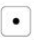 Write each word in rainbow colours.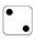 Write each word in rainbow colours.Write each word in rainbow colours.Write the words all in CAPITALS.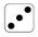 Write the words all in CAPITALS.Write the words all in CAPITALS.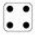 Write the words in silly letters.Write the words in silly letters.Write the words in silly letters.Write each word and then a word that rhymes.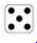 Write each word and then a word that rhymes.Write a sentence for each word.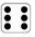 Write a sentence for each word.Mrs Andrew/ LynseyChop    chip    chick  churchMrs Andrew/ LynseyChop    chip    chick  churchMrs Andrew/ LynseyChop    chip    chick  churchMrs Andrew/ LynseyChop    chip    chick  churchMrs PenhaliganHouse    love    here    where    onceMrs PenhaliganHouse    love    here    where    onceMrs PenhaliganHouse    love    here    where    onceMrs PenhaliganHouse    love    here    where    onceMrs PenhaliganHouse    love    here    where    onceMrs PenhaliganHouse    love    here    where    onceMrs HughesChildren   climb    most    only    both    old    cold    gold    hold    told Mrs HughesChildren   climb    most    only    both    old    cold    gold    hold    told Mrs HughesChildren   climb    most    only    both    old    cold    gold    hold    told Mrs HughesChildren   climb    most    only    both    old    cold    gold    hold    told Reading (at least 20 minutes a day)Read your own book or share a story together.  Every few pages look at and have a go at answering 1-3 of the vipers questions – see below.  MondayTuesdayWednesdayThursdayFridayThis week our story is Tiddler by Julia Donaldson https://www.youtube.com/watch?v=qcTQADUywZYThis week our story is Tiddler by Julia Donaldson https://www.youtube.com/watch?v=qcTQADUywZYThis week our story is Tiddler by Julia Donaldson https://www.youtube.com/watch?v=qcTQADUywZYThis week our story is Tiddler by Julia Donaldson https://www.youtube.com/watch?v=qcTQADUywZYThis week our story is Tiddler by Julia Donaldson https://www.youtube.com/watch?v=qcTQADUywZYReceptionShare the story together – if you do not have a copy then you can have it read to you via youtube.Then make up your own story for why he was late for the day.Tiddler was busy daydreaming up an excuse and ended up getting caught in the fisherman’s net.  His class thought he was lost.  Can you make a ‘missing’ poster for Tiddler?Think about the moment when Tiddler was caught in the net.  How do you think he was feeling and why?  Draw a picture of Tiddler with a thought bubble explaining your ideas.Tiddler ended up going on a real life adventure the day he was caught.  Can you write your own adventure story for Tiddler to go on next.Year 1Share the story together – if you do not have a copy then you can have it read to you via youtube.Then make up your own story for why he was late for the day.Tiddler was busy daydreaming up an excuse and ended up getting caught in the fisherman’s net.  His class thought he was lost.  Can you make a ‘missing’ poster for Tiddler?Think about the moment when Tiddler was caught in the net.  How do you think he was feeling and why?  Draw a picture of Tiddler with a thought bubble explaining your ideas.Tiddler ended up going on a real life adventure the day he was caught.  Can you write your own adventure story for Tiddler to go on next.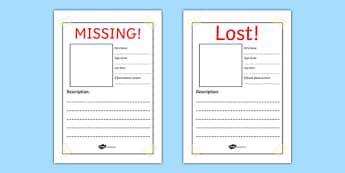 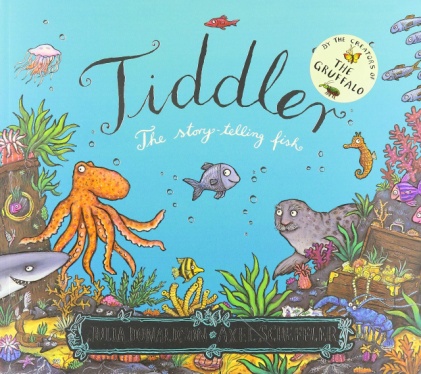 MondayTuesdayWednesdayWednesdayThursdayThursdayFridayPlease access your year group videos on White Rose Home Learning.  Worksheets will be sent.  Reception - https://whiterosemaths.com/homelearning/early-years/Year 1 - https://whiterosemaths.com/homelearning/year-1/Please log in to Mathletics and complete your tasks on there.BBC Bitesize home learning also have some great activities and videos to get you thinking.Please access your year group videos on White Rose Home Learning.  Worksheets will be sent.  Reception - https://whiterosemaths.com/homelearning/early-years/Year 1 - https://whiterosemaths.com/homelearning/year-1/Please log in to Mathletics and complete your tasks on there.BBC Bitesize home learning also have some great activities and videos to get you thinking.Please access your year group videos on White Rose Home Learning.  Worksheets will be sent.  Reception - https://whiterosemaths.com/homelearning/early-years/Year 1 - https://whiterosemaths.com/homelearning/year-1/Please log in to Mathletics and complete your tasks on there.BBC Bitesize home learning also have some great activities and videos to get you thinking.Please access your year group videos on White Rose Home Learning.  Worksheets will be sent.  Reception - https://whiterosemaths.com/homelearning/early-years/Year 1 - https://whiterosemaths.com/homelearning/year-1/Please log in to Mathletics and complete your tasks on there.BBC Bitesize home learning also have some great activities and videos to get you thinking.Please access your year group videos on White Rose Home Learning.  Worksheets will be sent.  Reception - https://whiterosemaths.com/homelearning/early-years/Year 1 - https://whiterosemaths.com/homelearning/year-1/Please log in to Mathletics and complete your tasks on there.BBC Bitesize home learning also have some great activities and videos to get you thinking.Please access your year group videos on White Rose Home Learning.  Worksheets will be sent.  Reception - https://whiterosemaths.com/homelearning/early-years/Year 1 - https://whiterosemaths.com/homelearning/year-1/Please log in to Mathletics and complete your tasks on there.BBC Bitesize home learning also have some great activities and videos to get you thinking.Please access your year group videos on White Rose Home Learning.  Worksheets will be sent.  Reception - https://whiterosemaths.com/homelearning/early-years/Year 1 - https://whiterosemaths.com/homelearning/year-1/Please log in to Mathletics and complete your tasks on there.BBC Bitesize home learning also have some great activities and videos to get you thinking.Make a map.  Draw on grid lines and then write/give directions for an object to move around the map.Make a map.  Draw on grid lines and then write/give directions for an object to move around the map.Make a map.  Draw on grid lines and then write/give directions for an object to move around the map.Make a clock using a paper plate and practise setting different o’clock and half past times.Make a clock using a paper plate and practise setting different o’clock and half past times.Make/bake a pizza/cake.  Practise cutting it in to half and quarter.  Now can you share out some toys/snacks so you and another person have an equal amount?Make/bake a pizza/cake.  Practise cutting it in to half and quarter.  Now can you share out some toys/snacks so you and another person have an equal amount?